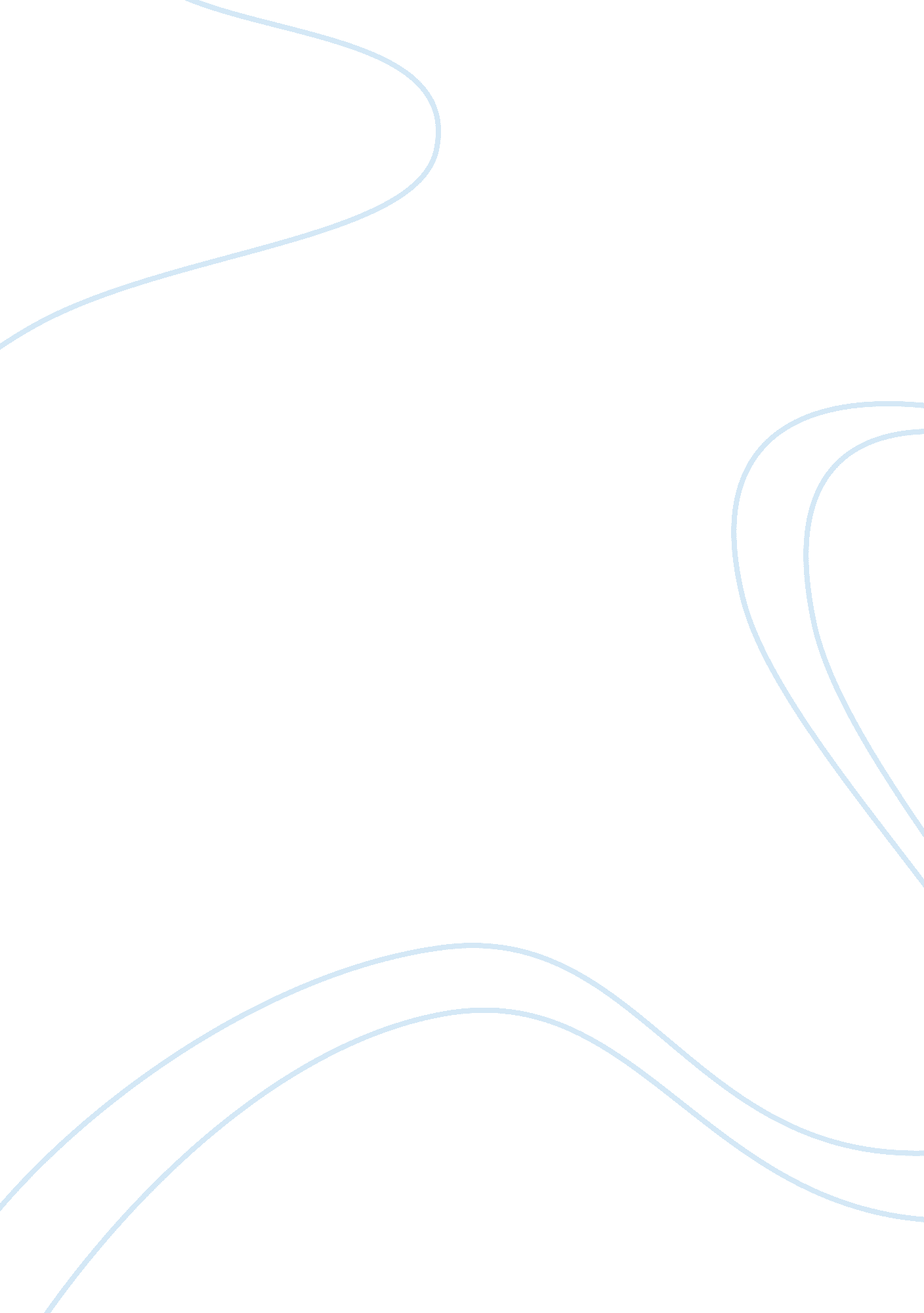 Achievements of heron alexandriaEngineering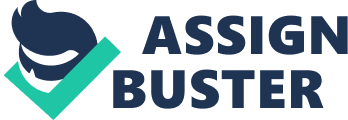 Heron Alexandria Introduction A hero (a term denoting masculine) refers to characters of distinguished courage or ability, admired for his brave deeds and noble qualities. My admirable hero is called Heron Alexandria an engineer well known for a rocket-style jet engine which spins when heated. He lived between periods of (10-70) AD. Heron Alexandria was an engineer of great importance whose area of study was basically geometry; he was also a real mechanics worker. He was a native of Roma Egypt which recognizes him as one of the classical age experimenter and also a follower of the ancient theory of Democritus, Epicurus and Lucretius. He was a man whose some of his ideas were derived from the work of Greek physicist and inventor Ctesibius. 
Career and qualifications 
Heron Alexandria was a lecture of mechanics, physics, pneumatics and even mathematics at the Musaeum, where he presented some of his first official research work into trans-disciplinary approach for exploring regulatory systems, their structures, constants, and possibilities. 
Achievements of Heron Alexandria. 
He was the first engineering to come up with a wind wheel operating machine using wind to extract energy. A force pump also invented by him which is a kind of pump that has a solid piston and valves that are employed to raise a liquid or force it out by mechanical means. A hydraulic machine called Heron’s Fountain which is operated by its energy which is hydrostatic in nature was also invented by the man. 
He also came up with the formula that the path taken between two point by a ray of light is the path that can be traversed in the least time, which is sometimes taken as a definition of a ray of light. 
He also came up with a simple pump consisting of a plunger that fits tightly in a tube called syringe for controlling fluid delivery. 
A portion of a solid which is cone or pyramid by chopping the top off a pyramid was also describe by Heron Alexandria a method of iteratively or involving repetition, recurrence or repetitiousness for computing the square root which is nowadays known us Heron’s formula for f calculating the area of triangles which sides, relates. 
Heron Alexandria as an engineer and also a mathematician come up with several formulated method in his book 1, of his treatise Metrica which basically major on areas of triangles, regular polygons of range of 3 to 12 sides, quadrilaterals, prisms, pyramid, spheres and other useful shapes in mathematic calculations 
Conclusion 
There is a memorable lines in William Shakespeare’s ‘’twelfth night’ ’Methinks this line perfectly describe Heron Alexandria, which fully describes the fact that there is always an inborn ability in some men as contrasts the acquired attributes by others. No one has been bequeathed with the three, Alexandria was one engineer of the infinitesimal case to hit this achievement line, and He is a real Hero; with detached academic competences fascinated by the inventories. He is my hero who has a technical intelligent requisite to invent lots of things on the globe. Up to date there have been, if any, few cases that can be matched to him as regards achievement. 
References 
Biography in Encyclopedia Britannica. http://www. britannica. com/eb/article-9040189/Heronof-Alexandria 
Drachmann, A. & Mahoney, M. (1990) Bibliography in: Dictionary of Scientific Biography. New York. Vintage. 
Health, T. L. (1931) A History of Greek Mathematics, 2nd ED. Oxford. 
James, P. & Probo, T. (2008). Implementation of an Obstacle Avoidance System usingaSingle Ultrasonic Sensor. The Undergraduate Mechatronics Research Journal, Vol 1 , 1-40. 
Oliver, J., Huespe, A. E., Pulido, M. D. G & Chaves, E. (2002) From Continuum mechanics tofracture mechanics: the strong discontinuity approach. Engineering Fracture Mechanics,(69) 113-136. 